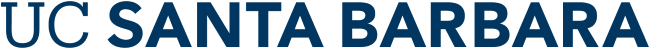 Functional Competencies - Optional Job Builder resourcesIdentify the Functional/Technical competencies that a person must have in order to be successful in this role. These should not overlap with UC Core Competencies:Analytical thinking, Business impact, Collaboration, Communication Skills, Company Knowledge, Functional Knowledge, Influence, Job Impact, Leadership Skills, Managing Change, Problem Solving, Strategic Responsibility

Completing this section in Job Builder will generate suggested interview questions associated with these Functional Competencies, which can be rated on a 1-5 scale if desired.Functional Competencies1. Entry2. Novice3. Mid4. Experienced5. Senior6. ExpertAnalytical ThinkingUses basic logic and common sense to arrive at solutionsPractices investigative techniques to determine the best approachDiagnoses issues using a systematic and methodical approachSolves complex problems using a sequential systemTackles critical large-scale issues using rational thinking and reasoningHandles organizational concerns via advanced problem-solving techniques requiring logic, sequential reasoning, and a methodical approachBusiness ImpactRole has impact on the departmentResponsible for the team meeting goals and objectivesDepartment oversight including goal setting, budget management, and resultsSets goals for the functionSets goals for the division and contributes to corporate strategic decisionsSets strategy for the organizationCollaborationDevelops partnerships with internal team membersCreates internal alliances outside the immediate team or departmentMaintains mutually beneficial partnerships with other functionsStrengthens alliances with other divisions to create opportunities internally and externallyReinforces partnerships internally and externally that could lead to growth opportunities for the organizationDevelops, maintains, and reinforces alliances internally and externally to create a mutual benefitCommunication SkillsAble to communicate well in straight-forward situationsAdvanced communication skills involving complicated topicsCommunicates using persuasion and authorityAdvanced communication skills used to lead a teamCommunicates a a high level and is able to negotiate on a broad spectrum of mattersHighly accomplished communicator who affects the overall companyCompany KnowledgeUnderstands his/her own job and how the role interacts with his/her teamUnderstands how his/her role relates to others on the team and the role of the teamUnderstands how his/her team contributes to the department to meet the goals definedUnderstands the role of the function and how it fits into meeting the goals of the divisionUnderstands how the functions integrate into the division and the strategic concept behind the corporate goalsUnderstands the overall strategic goals of the company and vast knowledge of the industryFunctional KnowledgeKnowledgeable about his/her specific jobUnderstands his/her discipline and good conceptualization of processesThorough understanding of his/her discipline and a rudimentary understanding of the other disciplinesExpertise in his/her discipline and understands these concepts in other disciplinesWide range of understanding of multiple disciplinesRecognized expert in his/her fieldInfluenceGains support for ideas within the teamDevelops respect for ideas and proposals within the departmentSeeks support for functional projects within and outside the functionProfits from garnering support for concepts and solutions from other functionsTakes advantage of wide-spread support within the division to elevate proposals and projects important to him/herAchieves success using his/her ability to develop, maintain, and strengthen partnerships with others internally or externallyJob ImpactImmediate work teamWork team and other connected work teamsDepartmentFunctionDivisionEntire organizationLeadership SkillsDoes not manage employees, but may mentor and/or train subordinatesManages a teamManages a departmentManages a functionManages a divisionManages the entire organizationManaging ChangeImplements changes provided by managementHelps others manage departmental changesInitiates and implements departmental modificationsInitiates improves for the functionSponsors transformation for the divisionDemonstrates support for innovation and organizational changes needed to improve effectiveness and efficiencyProblem SolvingCompletes routine and repetitive tasks where tasks are straightforwardUses common sense to solve routine issuesArrives at a conclusion based on previous experiences and good judgmentAssesses circumstances using experience and a variety of information gatheredArrives at decision using analytical thoughtDevelops solutions to complicated issues using abstract thinking in new or complex situationsStrategic ResponsibilityNot responsible for strategyContributes to strategy for his/her teamSets or influences strategy for his/her departmentSets or influences strategy for his/her functionSets or influences strategy for his/her divisionSets or influences strategy for the company